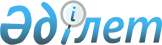 2022 – 2024 жылдарға арналған Ақсу ауылдық округінің бюджеті туралыҚызылорда облысы Жалағаш аудандық мәслихатының 2021 жылғы 29 желтоқсандағы № 13-4 шешімі.
      Қазақстан Республикасы Бюджет кодексінің 75-бабының 2-тармағына және "Қазақстан Республикасындағы жергілікті мемлекеттік басқару және өзін-өзі басқару туралы" Қазақстан Республикасы Заңының 6-бабының 2-7-тармағына сәйкес Жалағаш аудандық мәслихаты ШЕШТІ:
      1. 2022 – 2024 жылдарға арналған Ақсу ауылдық округінің бюджеті осы шешімнің тиісінше 1, 2 және 3-қосымшаларына сәйкес, оның ішінде 2022 жылға мынадай көлемдерде бекітілсін:
      1) кірістер – 84 162,6 мың теңге, оның ішінде:
      cалықтық түсімдер – 2 973,6 мың теңге;
      салықтық емес түсімдер – 88 мың теңге;
      негізгі капиталды сатудан түсетін түсімдер – 0;
      трансферттер түсімдері – 81 101 мың теңге;
      2) шығындар – 84 844,1 мың теңге;
      3) таза бюджеттік кредиттеу – 0;
      бюджеттік кредиттер – 0;
      бюджеттік кредиттерді өтеу – 0;
      4) қаржы активтерімен операциялар бойынша сальдо – 0;
      қаржы активтерін сатып алу – 0;
      мемлекеттің қаржы активтерін сатудан түсетін түсімдер – 0;
      5) бюджет тапшылығы (профициті) – 681,5 мың теңге;
      6) бюджет тапшылығын қаржыландыру (профицитін пайдалану) – - 681,5 мың теңге;
      қарыздар түсімі – 0;
      қарыздарды өтеу – 0;
      бюджет қаражатының пайдаланылатын қалдықтары – 681,5 мың теңге.
      Ескерту. 1-тармақ жаңа редакцияда - Қызылорда облысы Жалағаш аудандық мәслихатының 18.11.2022 № 27-4 шешімімен (01.01.2022 бастап қолданысқа енгізіледі).


      2. Осы шешім 2022 жылғы 1 қаңтардан бастап қолданысқа енгізіледі және ресми жариялауға жатады. 2022 жылға арналған Ақсу ауылдық округінің бюджеті
      Ескерту. 1-қосымша жаңа редакцияда - Қызылорда облысы Жалағаш аудандық мәслихатының 18.11.2022 № 27-4 шешімімен (01.01.2022 бастап қолданысқа енгізіледі).  2023 жылға арналған Ақсу ауылдық округінің бюджеті 2024 жылға арналған Ақсу ауылдық округінің бюджеті
					© 2012. Қазақстан Республикасы Әділет министрлігінің «Қазақстан Республикасының Заңнама және құқықтық ақпарат институты» ШЖҚ РМК
				
      Жалағаш аудандық мәслихатының хатшысы 

Г.Курманбаева
Жалағаш аудандық мәслихатының
2021 жылғы 29 желтоқсандағы
№ 13-4 шешіміне 1-қосымша
Санаты 
Санаты 
Санаты 
Санаты 
Сомасы,
мың теңге
Сыныбы 
Сыныбы 
Сыныбы 
Сомасы,
мың теңге
Кіші сыныбы
Кіші сыныбы
Сомасы,
мың теңге
Атауы
Кірістер 
84162,6
1
Салықтық түсiмдер
2973,6
1
Табыс салығы
0
2
Жеке табыс салығы
0
04
Меншiкке салынатын салықтар
2973,6
1
Мүлiкке салынатын салықтар
18
3
Жер салығы
116
4
Көлiк кұралдарына салынатын салық
2839,6
2
Салықтық емес түсiмдер
88
01
Мемлекеттік меншіктен түсетін кірістер
80
5
Мемлекет меншігіндегі мүлікті жалға беруден түсетін кірістер
80
06
Басқа да салықтық емес түсiмдер
8
1
Басқа да салықтық емес түсiмдер
8
3
Негізгі капиталды сатудан түсетін түсімдер
0
01
Мемлекеттік мекемелерге бекітілген мемлекеттік мүлікті сату
0
1
Мемлекеттік мекемелерге бекітілген мемлекеттік мүлікті сату
0
4
Трансферттердің түсімдері
81101
02
Мемлекеттік басқарудың жоғарғы тұрған органдарынан түсетін трансферттер
81101
3
Аудандардың (облыстық маңызы бар қаланың) бюджетінен трансферттер
81101
 Функционалдық топ
 Функционалдық топ
 Функционалдық топ
 Функционалдық топ
Сомасы, мың теңге
Бюджеттік бағдарламалардың әкімшісі
Бюджеттік бағдарламалардың әкімшісі
Бюджеттік бағдарламалардың әкімшісі
Сомасы, мың теңге
Бағдарлама 
Бағдарлама 
Сомасы, мың теңге
Атауы
Сомасы, мың теңге
Шығындар
84844,1
01
Жалпы сипаттағы мемлекеттiк қызметтер 
45005,8
124
Аудандық маңызы бар қала, ауыл, кент, ауылдық округ әкімінің аппараты 
45005,8
001
Аудандық маңызы бар қала, ауыл, кент, ауылдық округ әкімінің қызметін қамтамасыз ету жөніндегі қызметтер
45005,8
032
Ведомостволық бағыныстағы мемлекеттік мекемелердің және ұйымдардың күрделі шығыстары
0
06
Әлеуметтiк көмек және әлеуметтiк қамсыздандыру
4207
124
Аудандық маңызы бар қала, ауыл, кент, ауылдық округ әкімінің аппараты 
4207
003
Мұқтаж азаматтарға үйде әлеуметтiк көмек көрсету
4207
07
Тұрғын үй-коммуналдық шаруашылық
3549,9
124
Аудандық маңызы бар қала, ауыл, кент, ауылдық округ әкімінің аппараты 
3549,9
008
Елді мекендердегі көшелерді жарықтандыру
2469
009
Елдi мекендердiң санитариясын қамтамасыз ету
509
011
Елді мекендерді абаттандыру мен көгалдандыру 
771,9
08
Мәдениет, спорт, туризм және ақпараттык кеңістік
27998
124
Аудандық маңызы бар қала, ауыл, кент, ауылдық округ әкімінің аппараты 
27998
006
Жергілікті деңгейде мәдени-демалыс жұмысын қолдау
27998
12
Көлік және коммуникация
2700
124
Аудандық маңызы бар қала, ауыл, кент, ауылдық округ әкімінің аппараты
2700
045
Аудандык маңызы бар қалаларда, ауылдарда, кенттерде, ауылдық округтерде автомобиль жолдарын күрделі және орташа жөндеу
2700
13
Басқалар 
1200
124
Аудандық маңызы бар қала, ауыл, кент, ауылдық округ әкімінің аппараты 
1200
040
Өңірлерді дамытудың 2025 жылға дейінгі бағдарламасы шеңберінде өңірлерді экономикалық дамытуға жәрдемдесу бойынша шараларды іске асыруға ауылдық елді мекендерді жайластыруды шешуге арналған іс-шараларды іске асыру
1200
15
Трансферттер
183,4
124
Аудандық маңызы бар қала, ауыл, кент, ауылдық округ әкімінің аппараты
183,4
044
Қазақстан Республикасының Ұлттық қорынан берілетін нысаналы трансферт есебінен республикалық бюджеттен бөлінген пайдаланылмаған (түгел пайдаланылмаған) нысаналы трансферттерді қайтару
181
048
Пайдаланылмаған (толық пайдаланылмаған) нысаналы трансферттерді қайтару
2,4
Бюджет тапшылығы (профициті)
681,5
Бюджет тапшылығын қаржыландыру (профицитін пайдалану)
-681,5
8
Бюджет қаражатының пайдаланылатын қалдықтары
681,5
1
Бюджет қаражатының бос қалдықтары
681,5Жалағаш аудандық мәслихатының2021 жылғы 29 желтоқсандағы№13-4 шешіміне 2-қосымша
Санаты 
Санаты 
Санаты 
Санаты 
Сомасы,
мың теңге
Сыныбы 
Сыныбы 
Сыныбы 
Сомасы,
мың теңге
Кіші сыныбы
Кіші сыныбы
Сомасы,
мың теңге
Атауы
Кірістер 
59644
1
Салықтық түсiмдер
2 416
1
Табыс салығы
627
2
Жеке табыс салығы
627
04
Меншiкке салынатын салықтар
1 789
1
Мүлiкке салынатын салықтар
17
3
Жер салығы
157
4
Көлiк кұралдарына салынатын салық
1 615
2
Салықтық емес түсiмдер
88
01
Мемлекеттік меншіктен түсетін кірістер
0
5
Мемлекет меншігіндегі мүлікті жалға беруден түсетін кірістер
0
06
Басқа да салықтық емес түсiмдер
88
1
Басқа да салықтық емес түсiмдер
88
3
Негізгі капиталды сатудан түсетін түсімдер
0
01
Мемлекеттік мекемелерге бекітілген мемлекеттік мүлікті сату
0
1
Мемлекеттік мекемелерге бекітілген мемлекеттік мүлікті сату
0
4
Трансферттердің түсімдері
57140
02
Мемлекеттік басқарудың жоғарғы тұрған органдарынан түсетін трансферттер
57140
3
Аудандардың (облыстық маңызы бар қаланың) бюджетінен трансферттер
57140
 Функционалдық топ
 Функционалдық топ
 Функционалдық топ
 Функционалдық топ
Сомасы, мың теңге
Бюджеттік бағдарламалардың әкімшісі
Бюджеттік бағдарламалардың әкімшісі
Бюджеттік бағдарламалардың әкімшісі
Сомасы, мың теңге
Бағдарлама 
Бағдарлама 
Сомасы, мың теңге
Атауы
Сомасы, мың теңге
Шығындар
59644
01
Жалпы сипаттағы мемлекеттiк қызметтер 
29 351
124
Аудандық маңызы бар қала, ауыл, кент, ауылдық округ әкімінің аппараты 
29 351
001
Аудандық маңызы бар қала, ауыл, кент, ауылдық округ әкімінің қызметін қамтамасыз ету жөніндегі қызметтер
29 351
06
Әлеуметтiк көмек және әлеуметтiк қамсыздандыру
3 053
124
Аудандық маңызы бар қала, ауыл, кент, ауылдық округ әкімінің аппараты 
3 053
003
Мұқтаж азаматтарға үйде әлеуметтiк көмек көрсету
3 053
07
Тұрғын үй-коммуналдық шаруашылық
3 393
124
Аудандық маңызы бар қала, ауыл, кент, ауылдық округ әкімінің аппараты 
3 393
008
Елді мекендердегі көшелерді жарықтандыру
2 069
009
Елдi мекендердiң санитариясын қамтамасыз ету
309
011
Елді мекендерді абаттандыру мен көгалдандыру 
1 015
08
Мәдениет, спорт, туризм және ақпараттык кеңістік
21 647
124
Аудандық маңызы бар қала, ауыл, кент, ауылдық округ әкімінің аппараты 
21 647
006
Жергілікті деңгейде мәдени-демалыс жұмысын қолдау
21 647
13
Басқалар 
2 200
124
Аудандық маңызы бар қала, ауыл, кент, ауылдық округ әкімінің аппараты 
2 200
040
Өңірлерді дамытудың 2025 жылға дейінгі бағдарламасы шеңберінде өңірлерді экономикалық дамытуға жәрдемдесу бойынша шараларды іске асыруға ауылдық елді мекендерді жайластыруды шешуге арналған іс-шараларды іске асыру
2 200
Бюджет тапшылығы (профициті)
0
Бюджет тапшылығын қаржыландыру (профицитін пайдалану)
0
8
Бюджет қаражатының пайдаланылатын қалдықтары
0
1
Бюджет қаражатының бос қалдықтары
0Жалағаш аудандық мәслихатының2021 жылғы 29 желтоқсандағы№13-4 шешіміне 3-қосымша
Санаты 
Санаты 
Санаты 
Санаты 
Сомасы,
мың теңге
Сыныбы 
Сыныбы 
Сыныбы 
Сомасы,
мың теңге
Кіші сыныбы
Кіші сыныбы
Сомасы,
мың теңге
Атауы
Кірістер 
59644
1
Салықтық түсiмдер
2 416
1
Табыс салығы
627
2
Жеке табыс салығы
627
04
Меншiкке салынатын салықтар
1 789
1
Мүлiкке салынатын салықтар
17
3
Жер салығы
157
4
Көлiк кұралдарына салынатын салық
1 615
2
Салықтық емес түсiмдер
88
01
Мемлекеттік меншіктен түсетін кірістер
0
5
Мемлекет меншігіндегі мүлікті жалға беруден түсетін кірістер
0
06
Басқа да салықтық емес түсiмдер
88
1
Басқа да салықтық емес түсiмдер
88
3
Негізгі капиталды сатудан түсетін түсімдер
0
01
Мемлекеттік мекемелерге бекітілген мемлекеттік мүлікті сату
0
1
Мемлекеттік мекемелерге бекітілген мемлекеттік мүлікті сату
0
4
Трансферттердің түсімдері
57140
02
Мемлекеттік басқарудың жоғарғы тұрған органдарынан түсетін трансферттер
57140
3
Аудандардың (облыстық маңызы бар қаланың) бюджетінен трансферттер
57140
 Функционалдық топ
 Функционалдық топ
 Функционалдық топ
 Функционалдық топ
Сомасы, мың теңге
Бюджеттік бағдарламалардың әкімшісі
Бюджеттік бағдарламалардың әкімшісі
Бюджеттік бағдарламалардың әкімшісі
Сомасы, мың теңге
Бағдарлама 
Бағдарлама 
Сомасы, мың теңге
Атауы
Сомасы, мың теңге
Шығындар
59644
01
Жалпы сипаттағы мемлекеттiк қызметтер 
29 351
124
Аудандық маңызы бар қала, ауыл, кент, ауылдық округ әкімінің аппараты 
29 351
001
Аудандық маңызы бар қала, ауыл, кент, ауылдық округ әкімінің қызметін қамтамасыз ету жөніндегі қызметтер
29 351
06
Әлеуметтiк көмек және әлеуметтiк қамсыздандыру
3 053
124
Аудандық маңызы бар қала, ауыл, кент, ауылдық округ әкімінің аппараты 
3 053
003
Мұқтаж азаматтарға үйде әлеуметтiк көмек көрсету
3 053
07
Тұрғын үй-коммуналдық шаруашылық
3 393
124
Аудандық маңызы бар қала, ауыл, кент, ауылдық округ әкімінің аппараты 
3 393
008
Елді мекендердегі көшелерді жарықтандыру
2 069
009
Елдi мекендердiң санитариясын қамтамасыз ету
309
011
Елді мекендерді абаттандыру мен көгалдандыру 
1 015
08
Мәдениет, спорт, туризм және ақпараттык кеңістік
21 647
124
Аудандық маңызы бар қала, ауыл, кент, ауылдық округ әкімінің аппараты 
21 647
006
Жергілікті деңгейде мәдени-демалыс жұмысын қолдау
21 647
13
Басқалар 
2 200
124
Аудандық маңызы бар қала, ауыл, кент, ауылдық округ әкімінің аппараты 
2 200
040
Өңірлерді дамытудың 2025 жылға дейінгі бағдарламасы шеңберінде өңірлерді экономикалық дамытуға жәрдемдесу бойынша шараларды іске асыруға ауылдық елді мекендерді жайластыруды шешуге арналған іс-шараларды іске асыру
2 200
Бюджет тапшылығы (профициті)
0
Бюджет тапшылығын қаржыландыру (профицитін пайдалану)
0
8
Бюджет қаражатының пайдаланылатын қалдықтары
0
1
Бюджет қаражатының бос қалдықтары
0